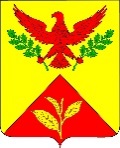 ПОСТАНОВЛЕНИЕадминистрации ШАУМЯНСКОГО сельского поселенияТуапсинского районаот 01.09.2016									            № 202 с. ШаумянОб отмене некоторых нормативных правовых актов Шаумянского сельского поселения Туапсинского района В соответствии с федеральными законами от 06 октября 2003 года                         № 131-ФЗ «Об общих принципах организации местного самоуправления в Российской Федерации», от 27 июля 2010 года № 210-ФЗ «Об организации предоставления государственных и муниципальных услуг» п о с т а н о в л я ю:1. Отменить постановления:1) от 17 июня 2015 года № 98 «Об утверждении административного регламента по предоставлению    муниципальной услуги на территории Шаумянского сельского поселения Туапсинского района «Передача бесплатно в собственность граждан Российской Федерации на добровольной основе занимаемых ими жилых помещений в муниципальном жилищном фонде»;2) от 18 мая 2015 года № 78 «Об утверждении административного регламента по предоставлению    муниципальной услуги на территории Шаумянского сельского поселения Туапсинского района                               «Признание граждан малоимущими в целях принятия их на учет                          в качестве нуждающихся в жилых помещениях»; 3) от 18 мая 2015 года № 79 «Об утверждении административного регламента по предоставлению    муниципальной услуги на территории Шаумянского сельского поселения Туапсинского района «Предоставление информации об очередности предоставления жилых помещений на условиях социального найма»; 4) от 18 мая 2015 года № 77 «Об утверждении административного регламента по предоставлению    муниципальной услуги на территории Шаумянского сельского поселения Туапсинского района «Принятие на учет граждан в качестве нуждающихся в жилых помещениях, предоставляемых по договорам социального найма»; 25) от 17 июня 2015 года № 97 «Об утверждении административного регламента по предоставлению    муниципальной услуги на территории Шаумянского сельского поселения Туапсинского района «Внесение изменений в учетные данные граждан, состоящих на учете в качестве нуждающихся в жилых помещениях».          2. Контроль за выполнением настоящего постановления оставляю за собой.3. Постановление вступает в силу со дня его обнародования.Исполняющий обязанности главыШаумянского сельского поселенияТуапсинского района                                      			       М.В.Мирджанов3ЛИСТ СОГЛАСОВАНИЯпроекта постановления администрации Шаумянского сельского поселенияТуапсинского районаот 01.09.2016  № 202«Об отмене некоторых нормативных правовых актов Шаумянского сельского поселения Туапсинского района» Проект подготовлен и внесен:Ведущим специалистом по общим вопросамадминистрацииШаумянского сельского поселенияТуапсинского района							   А.А.ВарельджянПроект согласован:Ведущий специалист финансово-экономического отделаадминистрацииШаумянского сельского поселенияТуапсинского района							       А.Х.Бондарь